Name of journal: World Journal of GastroenterologyManuscript NO: 32481Manuscript type: CASE REPORTSynchronous triple occurrence of MALT lymphoma, schwannoma, and adenocarcinoma of the stomachChoi KW et al. Synchronous triple gastric tumorKyeong W Choi, Mee Joo, Han S Kim, Woo Y LeeKyeong W Choi, Woo Y Lee, Departments of Surgery, Seoul Paik Hospital, Inje University College of Medicine, Seoul 100-032, South KoreaMee Joo, Han S Kim, Department of Pathology, Ilsan Paik Hospital, Inje University College of Medicine, Goyang-si Gyeonggi-do 411-706, South KoreaAuthor contributions: Choi KW and Lee WY designed the report; Joo M and Kim HS performed histologic analysis; Choi KW and Lee WY wrote the paper.Institutional review board statement: This study was reviewed and approved by the Seoul Paik Hospital Institutional Review Board, PAIK-2016-12-012.Informed consent statement: The patient presented in this case report gave his written informed consent authorizing use and disclosure of his protected health information.Conflict-of-interest statement: There is no conflict of interest to declare.Open-Access: This article is an open-access article which was selected by an in-house editor and fully peer-reviewed by external reviewers. It is distributed in accordance with the Creative Commons Attribution Non Commercial (CC BY-NC 4.0) license, which permits others to distribute, remix, adapt, build upon this work non-commercially, and license their derivative works on different terms, provided the original work is properly cited and the use is non-commercial. See: http://creativecommons.org/licenses/by-nc/4.0/Manuscript source: Unsolicited manuscriptCorrespondence to: Woo Yong Lee, MD, Department of Surgery, Seoul Paik Hospital, Inje University College of Medicine 9, Mareunnae-ro, Jung-gu, Seoul 100-032, South Korea. yongaaa5972@naver.comTelephone: +82-2-22700247 Fax: +82-2-22700250Received: January 10,2017Peer-review started: January 12, 2017First decision: March 3,2017Revised: March 14,2017Accepted:Article in press:Published online:AbstractWe present a case of a 56-year-old man with 3 synchronous gastric tumors. The patient presented with melena, and 3 gastric abnormalities were detected on gastroduodenoscopic examination, including a small ulcerative lesion in the gastric antrum, a submucosal mass in the gastric body, and severe erosion in the fundus. Histological examination of biopsy samples yielded respective diagnoses of gastric adenocarcinoma, gastritis, and mucosa-associated lymphoid tissue (MALT) lymphoma. The patient first received medication to eradicate any underlying Helicobacter pylori infection, which might have been a cause of the MALT lymphoma. Four weeks later, after examination of repeat biopsy samples revealed that the MALT lymphoma had resolved, the patient underwent subtotal gastrectomy. Further histological examination of resected tissue confirmed the antrum lesion as adenocarcinoma and the body lesion as schwannoma. To our knowledge, this is the first reported case of synchronous triple primary gastric adenocarcinoma, MALT lymphoma, and schwannoma.Key words: Gastric cancer; Synchronous; mucosa-associated lymphoid tissue lymphoma; Schwannoma; Triple© The Author(s) 2017. Published by Baishideng Publishing Group Inc. All rights reserved.Core tip: Synchronous occurrence of 2 types of gastric tumor is relatively well described, but this is the first report of synchronous triple gastric adenocarcinoma, mucosa-associated lymphoid tissue (MALT) lymphoma, and schwannoma. Consideration of the possible underlying involvement of Helicobacter pylori in MALT lymphoma and preoperative treatment with appropriate medication allowed performance of subtotal gastrectomy and a successful outcome.Choi KW, Joo M, Kim HS, Lee WY. Synchronous triple occurrence of MALT lymphoma, schwannoma, and adenocarcinoma of the stomach. World J Gastroenterol 2017; In pressINTRODUCTION The most frequent diagnosis of tumor of the stomach is adenocarcinoma (90%–95%), followed by lymphoma, gastrointestinal stromal tumor (GIST), and carcinoid tumor. Synchronous occurrence of 2 types of tumor in the stomach is relatively well known. Here, we present an extremely rare case of synchronous gastric adenocarcinoma, mucosa-associated lymphoid tissue (MALT) lymphoma, and schwannoma in a 56-year-old man in Korea.CASE REPORTA 56-year-old male visited to our clinic with melena. Apart from the presence of diabetes, he had no other remarkable symptom or past medical history. There was no specific findings in physical examination except for obesity (BMI, 32). All laboratory results including tumor markers were in normal range. In gastroduodenoscopy, it showed slightly raised ulcer finding on the antral anterior wall. Additional findings included a positive rolling sign in the mid-body suggestive of a submucosal lesion and a diffuse erythematous lesion in the fundus area, and these areas were also biopsied (Figure 1). A computed tomography scan of the abdomen showed an ovoid homogeneous 2 cm× 2 cm mass at the greater curvature of the mid-body and mildly enlarged perigastric lymph nodes. A Positron emission tomography – computed tomography showed no evidence of any other lymphoid involvement. A Histological examination of the antral and fundic biopsy samples yielded respective diagnoses of moderately differentiated adenocarcinoma and low-grade MALT lymphoma with plasmacytic differentiation (Figure 2).The patient was first prescribed medication to eradicate any underlying Helicobacter pylori (H. pylori) infection, which might have been a causative factor in the MALT lymphoma, and examination of repeat biopsy obtained at the fundus after 4 weeks medication confirmed that the MALT lymphoma had resolved. The patient was then referred for surgical intervention. At laparotomy, the patient underwent radical subtotal gastrectomy with gastrojejunostomy. During gastrectomy, a well-defined nodular lesion measuring 2 cm× 2 cm was palpated in the greater curvature 5 cm proximal to the adenocarcinoma. Histological examination of the partial stomach showed the presence of an early gastric cancer consisting of a moderately differentiated intestinal-type adenocarcinoma located in the antrum and measuring 3.2 cm× 2.5 cm. The tumor was infiltrating into the deep submucosa of the antrum. There was no lymph node metastasis in 17 retrieved nodes. The final pathologic stage for gastric adenocarcinoma was pT1bN0M0, p-Stage IA(AJCC 7th).Histological examination of hematoxylin and eosin (HE) stained sections of the other submucosal tumor revealed that it consisted of spindle cells covered by a smooth muscle layer, lymphoid cuffs, and fundic-type glands. On immunohistochemical analysis, this submucosal tumor showed strong positivity for S-100 and negative expression for c-Kit. This immunostaining pattern differentiates gastrointestinal schwannoma from GIST (Figure 3).Electron microscopic examination of ultrathin sections of the submucosal tumor revealed sheets of elongated cells with numerous complex cytoplasmic processes. The cytoplasmic membrane was completely covered with external lamina. The nucleus had irregular margins and a heterochromatic chromatin pattern, and the perikaryal cytoplasm contained several mitochondria, rough endoplasmic reticulum, ribosomes, and many lysosomes. Hence, a final diagnosis of schwannoma was made (Figure 4).The patient’s postoperative period was uneventful and he was discharged in good health. Follow-up visits including endoscopy every 6 months up to 2 years after operation were unremarkable.DISCUSSIONOccurrence of 2 types of primary gastric neoplasm is relatively well known, but no reports have been published regarding the simultaneous presence of gastric adenocarcinoma, MALT lymphoma, and schwannoma.Gastric adenocarcinoma accounts for more than 90% of all malignant gastric tumors and may co-exist with synchronous tumors of a different histologic type, most commonly lymphoma.Primary gastric lymphoma occurs in 5% of gastric malignancies and their worldwide incidence is increasing. Primary gastric lymphoma is mostly non-Hodgkin lymphoma(NHL). Diffuse large B cell and marginal zone B cell type are the most common subtypes. The pathogenesis is often related to H. pylori infection[1]. Since Rabinovitch et al[2] published the first case in 1952, 56 cases of simultaneous occurrence of gastric adenocarcinoma and gastric lymphoma have been reported. In that series, gastric lymphoma was mainly MALT type (69.6%) or low grade (87.2%), the correlation between H. pylori and MALT lymphoma was 86%/72% in the Eastern and Western cases[3].Gastric adenocarcinoma and gastric MALT lymphoma are considered to be one of the results of H. pylori infection. Gastric cancer can occur in about 1%-2% of H. pylori infection cases, and the risk is nine times higher than in patients without H. pylori infection. In addition, H. pylori infection is highly correlated with gastric MALT lymphoma and being found as a low-grade type MALT lymphoma in over 90% of cases[4]. At present, the most widely accepted initial therapy for localized low-grade MALT lymphoma is aimed at the eradication of H. pylori infection with regimens combining antibiotics and proton-pump inhibitors. Many reports confirmed the efficacy of antibiotic therapy and showed long-term remission in 60%-100% of patients with localized H. pylori-positive MALT lymphoma[5]. In our patient, we decided to treat the MALT lymphoma first by prescribing medication for the eradication of H. pylori organisms to avoid total gastrectomy. After 4 wk, repeat biopsy was conducted at the fundic site and we confirmed that the MALT lymphoma had resolved. Subsequently, the patient underwent radical subtotal gastrectomy, which included removal of the submucosal tumor in the mid-body. The final pathologic findings were moderately differentiated intestinal-type adenocarcinoma (submucosal invasion without regional lymph node metastasis) and schwannoma, and follow-up visits up to 2 years after operation were unremarkable.According to Nakamura's study[6], the survival rate of patients with synchronous gastric adenocarcinoma and gastric lymphoma were similar to survival rate of gastric adenocarcinoma alone and were significantly lower than survival rate of gastric lymphoma alone.Schwannoma is a rare gastrointestinal mesenchymal tumor. The most common site for schwannoma in the gastrointestinal tract is the stomach, followed by the colon. There are some histological differences between gastric schwannoma and soft-tissue schwannoma. Unlike soft tissue schwannoma, encapsulation, nuclear palisading and vascular hyalinization are rare in gastric schwannoma[7]. Gastric schwannoma seems to have a good prognosis without recurrence and metastasis. As for simultaneous occurrences of schwannoma with other types of gastric cancer, only 3 cases have been reported prior to 2015[8].In conclusion, synchronous triple gastric adenocarcinoma, MALT lymphoma, and schwannoma has not been reported previously in the literature. H. pylori eradication and surgery are the mainstay treatment. Further biologic and genetic studies will be required to explain the simultaneous development of tumors of different histotypes.COMMENTSCase characteristicsA 56-year-old man presented to our hospital with melena and and 3 gastric abnormalities were detected on gastroduodenoscopic examination.Clinical diagnosisMALT lymphoma, adenocarcinoma, and submucosal tumor in stomach.Differential diagnosisCarcinoid tumor, primary lymphoma, gastrointestinal stromal tumor.Laboratory diagnosisAll laboratory results were within normal limits.Imaging diagnosisGastroduodenoscopic examination showed a small ulcerative lesion in the gastric antrum, a submucosal mass in the gastric body, and severe erosion in the fundus.CT showed an ovoid homogeneous 2 cm× 2 cm mass at the greater curvature of the mid-body and mildly enlarged perigastric lymph nodes.Pathological diagnosisMALT lymphoma, adenocarcinoma, schwannoma.TreatmentAntiboitics treatment and radical subtotal gastrectomy.Related reportsSynchronous occurrence of 2 types of tumor in the stomach is relatively well known. This is rare case of synchronous triple tumors in stomach.Term explanationMALT lymphoma is a form of lymphoma involving the mucosa-associated lymphoid tissue (MALT), frequently of the stomach. Gastric schwannoma is a benign nerve sheath tumor composed of schwann cell.Experiences and lessonsFurther biologic and genetic studies will be required to explain the simultaneous development of tumors of different histotypes.Peer-reviewit is a well written article, a case report about synchronous triple primary gastric adenocarcinoma, MALT lymphoma, and schwannoma.REFERENCES1 Ferrucci PF, Zucca E. Primary gastric lymphoma pathogenesis and treatment: what has changed over the past 10 years? Br J Haematol 2007; 136: 521-538 [PMID: 17156403 DOI: 10.1111/j.1365-2141.2006.06444]2 Rabinovitch J, Pines B, Grayzel D. Coexisting lymphosarcoma and ulcer-carcinoma of the stomach. AMA Arch Surg 1952; 64: 185-191 [PMID: 14884846]3 Hamaloglu E, Topaloglu S, Ozdemir A, Ozenc A. Synchronous and metachronous occurrence of gastric adenocarcinoma and gastric lymphoma: A review of the literature. World J Gastroenterol 2006; 12: 3564-3574 [PMID: 16773713]4 Kaffes A, Hughes L, Hollinshead J, Katelaris P. Synchronous primary adenocarcinoma, mucosa-associated lymphoid tissue lymphoma and a stromal tumor in a Helicobacter pylori-infected stomach. J Gastroenterol Hepatol 2002; 17: 1033-1036 [PMID: 12167128]5 Wotherspoon AC, Doglioni C, Diss TC, Pan L, Moschini A, de Boni M, Isaacson PG. Regression of primary low-grade B-cell gastric lymphoma of mucosa-associated lymphoid tissue type after eradication of Helicobacter pylori. Lancet 1993; 342: 575-577 [PMID: 8102719]6 Nakamura S, Aoyagi K, Iwanaga S, Yao T, Tsuneyoshi M, Fujishima M. Synchronous and metachronous primary gastric lymphoma and adenocarcinoma: a clinicopathological study of 12 patients. Cancer 1997; 79: 1077-1085 [PMID: 9070483]7 Voltaggio L, Murray R, Lasota J, Miettinen M. Gastric schwannoma: a clinicopathologic study of 51 cases and critical review of the literature. Hum Pathol 2012; 43: 650-659 [PMID: 22137423 DOI: 10.1016/j.humpath.2011.07.006]8 Yang LH, Wang JO, Ma S, Zhu Z, Sun JX, Ding SL, Li G, Xu HT, Wang L, Dai SD, Liu Y, Miao Y, Jiang GY, Fan CF, Wang EH. Synchronous of gastric adenocarcinoma and schwannoma: report of a case and review of literatures. Int J Clin Exp Pathol 2015; 8: 1041-1045 [PMID: 25755816]P-Reviewer: Chetty R, Wu DC, Velenik V S-Editor: Ma YJ L-Editor:   E-Editor:Specialty type: Gastroenterology and hepatologyCountry of origin: South KoreaPeer-review report classificationGrade A (Excellent): AGrade B (Very good): 0Grade C (Good): C, CGrade D (Fair): 0Grade E (Poor): 0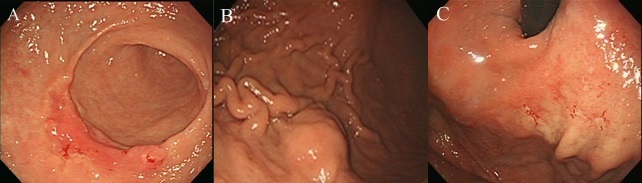 Figure 1 Images obtained during endoscopic examination. A: There is a slightly raised ulcerated area on the anterior wall of the antrum; B: A positive rolling sign in the mid-body is suggestive of a submucosal lesion; C: A diffuse erythematous lesion is seen in the fundic area. These 3 lesions underwent biopsy sampling.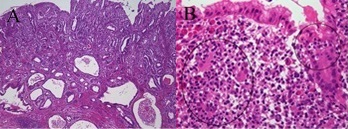 Figure 2 Histologic images. A: The tumor in the antrum is a moderately differentiated adenocarcinoma (× 40, H&E); B: In the fundus section, lymphoepithelial lesions(circle), typical for MALT lymphoma, are seen, which are formed by infiltration of centrocyte-like cells into the gastric glandular epithelium(× 400, H&E).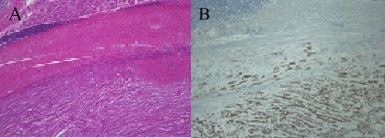 Figure 3 Histologic images. A: The tumor in the mid-body consists of spindle cells. Above the spindle cell tumor, a smooth muscle layer, lymphoid cuffs, and fundic-type glands are found (× 40, H&E);  B: On immunohistochemical analysis, the spindle tumor cells are positive for S-100, in contrast to the overlying smooth muscles fibers and lymphoid cells (× 100).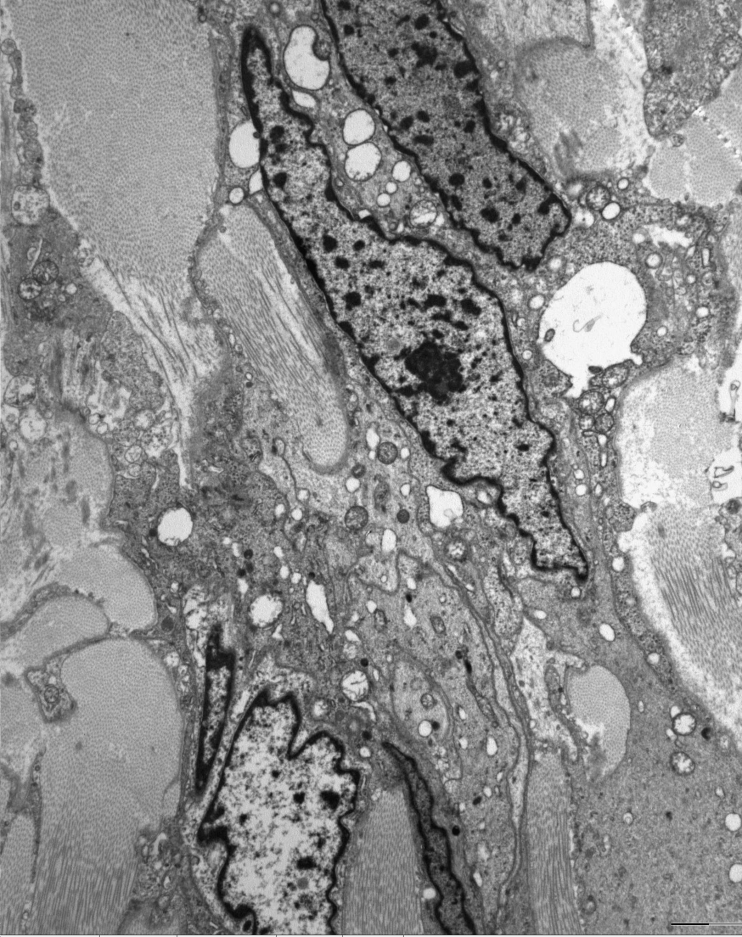 Figure 4 Electron microscopic findings of the submucosal tumor. Elongated neoplastic cells shows with numerous complex interdigitating cytoplasmic processes. The cytoplasmic membrane was completely covered with external lamina. The nuclei reveal irregular margins and a heterochromatic chromatin pattern, and the perikaryal cytoplasm contained several mitochondria, rough endoplasmic reticulum, ribosomes, and many lysosomes. 